MINISTERO ISTRUZIONE UNIVERSITA’ E RICERCA UFFICIO SCOLASTICO REGIONALE PER IL LAZIOLICEO SCIENTIFICO e LINGUISTICO STATALE “G A L I L E O  G A L I L E I”00053 CIVITAVECCHIA - Via dell’Immacolata n. 4 - Tel 06/121124345 - Fax 0766/2927700058 SANTA MARINELLA – Via Galileo Galilei - 06/121127180e-mail: RMPS130006@istruzione.it; RMPS130006@pec.istruzione.itRMPS130006ds@postecert.itCIRCOLARE N. 285									Agli studenti									E per loro tramite alle famiglie								e.p.c.   Ai Docenti									Al sito della ScuolaOGGETTO: ESAMI CAMBRIDGE ( PET- FIRST CERTIFICATE)Si comunica che gli esami in oggetto  si svolgeranno presso la sede di Civitavecchia di IN-LINGUA SCHOOL- Torre Europa nelle seguenti date:FIRST CERTIFICATE:  giovedì 18 maggio ore 8:00PET:  Martedì 06 giugno (speaking)         Mercoledì 07 giugno ( reading- writing- listening) Quanto prima verranno affissi in bacheca gli orari delle singole prove per il PET .Si ricorda agli studenti che il giorno dell’esame devono portare la carta d’identità, matite, temperino, gomma per cancellare e di prendere visione del regolamento d’esame già consegnato.Per ogni chiarimento rivolgersi alle docenti referenti, prof.ssa Pucacco ( First Certificate), prof.ssa Pascale ( PET).Civitavecchia, 10/05/2017									Il Dirigente Scolastico									 Prof.ssa Maria Zeno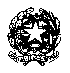 